PROGRAM WYDARZENIA: PSIE ZAPRZĘGI – PRZYSTANEK RUNÓWTermin: 22 marca 2015r.Godziny rozpoczęcia i zakończenia: 10:00-19:00Miejsce: Park Adrenaliny i Westernu Runów; ul. Chmielna,  Runów 05-504 k.Piaseczna
Osoba kontaktowa: Sebastian Habase-mail: shabas@kowboje.com.pltel.: +48 660-693-307Bilety: wstęp częściowo płatnyTyp wydarzenia: Wydarzenie cykliczne  Szczegóły Kolej: http://www.kolejka-piaseczno.pl/content/otwarcie-sezonu-topienie-marzannySzczegóły Park Runów: http://www.kowboje.com.pl/psiezaprzegi/ Facebook: https://www.facebook.com/MiasteczkoWildWestCity 
Link wideo: https://www.youtube.com/watch?v=wc3URrec_9c Opis:Zapraszamy wszystkich chętnych do wzięcia udziału w widowisku, którego jeszcze w tej okolicy nie było, a rozpocznie ono cykl imprez tematycznych. Podczas równocześnie obchodzonego pierwszego dnia wiosny będziecie mogli przyjrzeć się psom północy, sprzętowi maszerskiemu jak i samym maszerom. Każde dziecko będzie mogło zrobić sobie pamiątkowe zdjęcia z tymi pięknymi psami.Dla zaciekawionych historii psich zaprzęgów, przedstawiciele z Hodowli Psów Zaprzęgowych „Z Klanu Wydry” opowiedzą o wszelkich aspektach życia tych psów, ich wychowaniu, treningach, wyrzeczeniach i satysfakcji z każdego dnia bycia maszerem, czyli kierującym psim zaprzęgiem. Historię kolei wąskotorowych, pracy przy tak wielkich maszynach i jej zasługach dla turystyki i przemysłu usłyszycie dzięki Piaseczyńsko-Grójeckiej Kolei Wąskotorowej.W trakcie dnia przewidziane zostały Zawody Drwali, które wyłonią śmiałków, którzy będą mogli osobiście przejechać się psimi zaprzęgami. Czekające ich konkurencje to m.in. przyniesienie jemioły ze szczytu drzewa, zespołowe piłowanie piłą moja-twoja, wbijanie gwoździ lewą ręką itp.Dla najmłodszych przewidziane zostały zabawy zarówno na świeżym powietrzu jak i pod dachem w tym rzuty kapeluszem na rogi bawoła, rzuty lassem, szukanie złota, indiańska ścieżka, słuchanie indiańskich opowiadań, przejazdy wozem traperskim oraz wiele innych.Troszkę starsi uczestnicy sprawdzą się w walce farmerów, Apaczów, rzutach podkową, zespołowej grze w piłkarzyki gigant itp. Dla nich z pewnością celne oko przyda się przy strzelaniu z winchestera, z łuku, z procy.Dla seniorów przewidujemy dodatkowo możliwość skorzystania z licznych gier logicznych, planszowych, karcianych, a także w ramach wspierania aktywności zostanie przeprowadzony NORDIC WALKING po okolicznym lesie Chojnowskim.  Weźcie ze sobą kijki, na miejscu dostępna będzie limitowana ilość do wypożyczenia!Równolegle do prowadzonych atrakcji, przez cały dzień dostępne będę różne dodatkowe atrakcje jak np. oprowadzanie na koniu, przejazdy drezynami ręcznymi i spalinowymi, możliwość gry w paintball, wybijanie monet metodą tradycyjną, wykonywanie pamiątkowych listów gończych, banknotów i buttonsów z własną podobizną i nie tylko.Uprzyjemnią nam dzień pokazy pracy z koniem, pokazy liniowych tańców kowbojskich, a także kulminacyjny moment, czyli przeprowadzenie wyścigu psich zaprzęgów, gdzie wszyscy ustawiając się wzdłuż trasy będziemy mogli kibicować, starać się ocenić, który zaprzęg będzie silniejszy, szybszy, jak zachowają się psy i przede wszystkim kto dojedzie na metę jako pierwszy!Zapraszamy wszystkich do pozostawienia swoich środków transportu bezpiecznie na terenie stacji Piaseczyńsko-Grójeckiej Kolei Wąskotorowej w Piasecznie i przyjechanie na teren zabawy wraz z pozostałymi gośćmi dodatkowo mogąc wziąć udział w symbolicznym, tradycyjnym topieniu marzanny oraz by móc posłuchać historii kolei wąskotorowej równolegle dostrzegając uroki zielonych okolic Warszawy.PROGRAM IMPREZY:10:00 – Otwarcie bram ośrodka i uruchomienie większości atrakcji10:30 – Zawody Drwali. I konkurencja11:00 – Pociąg wyrusza z Piaseczna, ze stacji głównej ul. Sienkiewicza11:20 – TOPIENIE MARZANNY W GŁOSKOWIE (dla uczestników jadących kolejką)12:30 – Przyjazd pociągu do Runowa12:45 – Blok tematyczny na scenie (lista prelegentów zostanie podana później)13:30 – Zawody Drwali. II konkurencja13:45 – WYŚCIG PSICH ZAPRZĘGÓW14:15 – Zawody Drwali. III konkurencja14:45 – Kierowanie psimi zaprzęgami (dla osób, które wygrają w zawodach!)15:00 – NORDIC WALKING z przewodnikiem po Lesie Chojnowskim15:30 – Odjazd pociągu z Runowa do Piaseczna15:45 – Ciepła herbata dla wszystkich, przeniesienie części atrakcji pod dach16:00 – Gry i zabawy pod dachem w La Fiesta Mexicana z animatorem dnia19:00 – Zamknięcie bram ośrodkaOD RANA DO ZMIERZCHU:- Tematyczne gry i zabawy dla dzieci i młodzieży- Pozowanie do zdjęć z Psami Zaprzęgowymi- Nastrojowa muzyka- Strzelnica z winchesterami i łukami- Przejazdy wozem traperskim i/lub samochodami terenowymi- Przejazdy konne i weekendowa szkółka jazdy konnej- Rozgrywki paintballowe dla grup zorganizowanych- Gry stołowe i animacje pod dachem- Ciepłe i zimne przekąskiWięcej szczegółów na stronach:http://www.kolejka-piaseczno.pl/content/otwarcie-sezonu-topienie-marzannyhttp://www.kowboje.com.pl/psiezaprzegi/ ZDJĘCIA: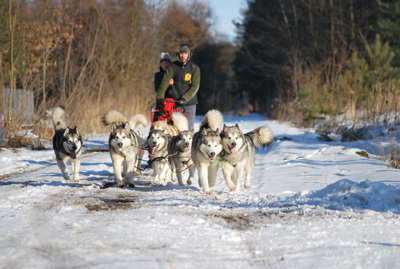 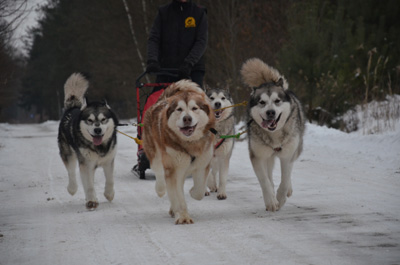 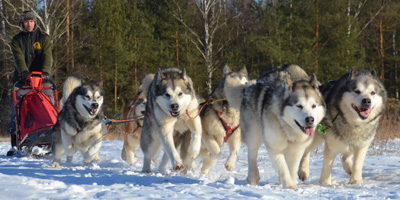 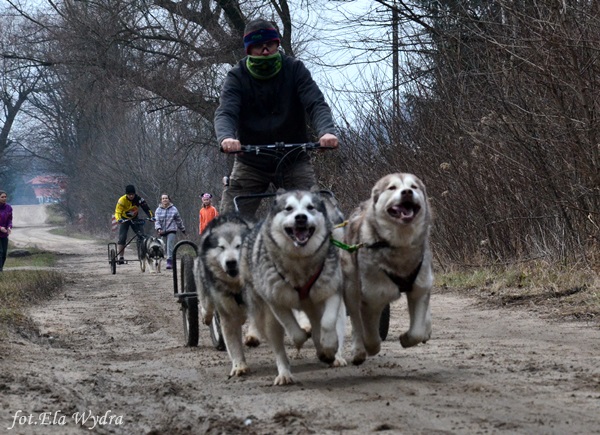 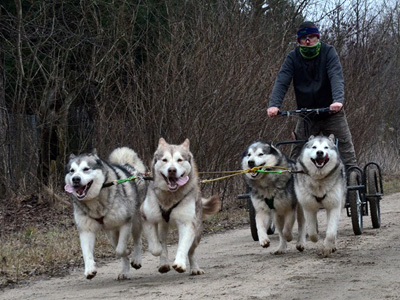 